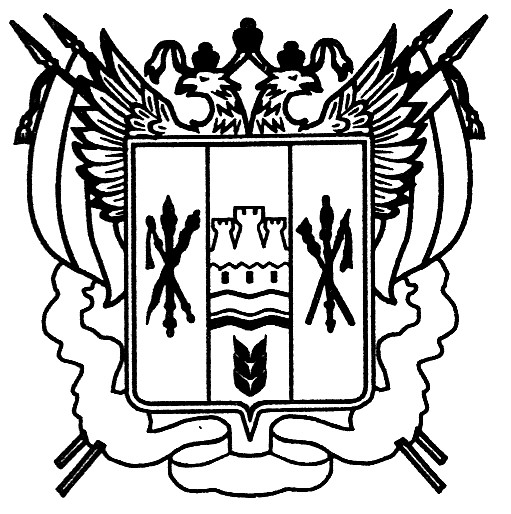 Российская ФедерацияРостовская областьЗаветинский районмуниципальное образование «Федосеевское сельское поселение»Администрация Федосеевского сельского поселенияПостановление№ 92 02.11.2018                                                                                                с.ФедосеевкаВ соответствии с постановлением Администрации Федосеевского сельского поселения от 02.02.2018 № 12 «Об утверждении Порядка разработки, реализации и оценки эффективности муниципальных программ Федосеевского сельского поселения», распоряжением Администрации Федосеевского сельского поселения от 31.10.2018 № 57 «Об утверждении Перечня муниципальных программ Федосеевского сельского поселения»ПОСТАНОВЛЯЮ:1. Утвердить муниципальную программу Федосеевского сельского поселения «Развитие культуры Федосеевского сельского поселения» согласно приложению № 1.2. Признать утратившими силу постановления Администрации Федосеевского сельского поселения по Перечню согласно приложению № 2.3. Настоящее постановление вступает в силу со дня его официального обнародования, но не ранее 1 января 2019 г., и распространяется на правоотношения, возникающие начиная с составления проекта бюджета Федосеевского сельского поселения на 2019 год и на плановый период 2020 и 2021 годов.4. Контроль за выполнением постановления оставляю за собой.Глава Администрации Федосеевского сельского поселения                                          А.Р.ТкаченкоПостановление вноситМуниципальное бюджетное учреждение культуры «Федосеевский сельский Дом культуры»Приложение № 1к постановлениюАдминистрации Федосеевского сельского поселенияот 02.11.2018 № 92МУНИЦИПАЛЬНАЯ ПРОГРАММА Федосеевского сельского поселения «Развитие культуры Федосеевского сельского поселения»ПАСПОРТмуниципальной программы Федосеевского сельского поселения «Развитие культуры Федосеевского сельского поселения»ПАСПОРТподпрограммы «Развитие культуры» ПАСПОРТподпрограммы «Обеспечение реализации муниципальной программы Федосеевского сельского поселения «Развитие культуры Федосеевского сельского поселения»Приоритеты и цели в сфере культуры Приоритетные направления развития сферы культуры определены Стратегией государственной культурной политики на период до 2030 года, Стратегией социально-экономического развития Ростовской области на период до 2030 года, Стратегией социально-экономического развития Заветинского района до 2030 года, Стратегией социально-экономического развития Федосеевского сельского поселения до 2030 года (далее – стратегические документы). Исходя из приоритетных направлений развития сферы культуры, определенных стратегическими документами, в рамках реализации муниципальной программы планируется выполнение мероприятий с учетом усиления эффективности охраны и сохранения объектов культурного наследия,  культурно-досуговой деятельности, поддержки муниципального учреждения культуры.Стратегические цели развития отрасли культуры Федосеевского сельского поселения включают в себя:сохранение исторического и культурного наследия Федосеевского сельского поселения;формирование единого культурного пространства, создание условий для доступа всех категорий населения к культурным ценностям и информационным ресурсам;создание условий для сохранения и развития культурного потенциала в Федосеевском сельском поселении;Для реализации указанных целей необходимо обеспечить:охрану и сохранение объектов культурного наследия Федосеевского сельского поселения;развитие музыкального и хореографического искусства;развитие культурно-досуговой деятельности;улучшение материально-технической базы учреждения культуры;повышение качества кадрового обеспечения в отрасли культуры.Сведения о показателях муниципальной программы Федосеевского сельского поселения «Развитие культуры Федосеевского сельского поселения», подпрограмм муниципальной программы Федосеевского сельского поселения «Развитие культуры Федосеевского сельского поселения» и их значениях приведены в приложении № 1 к муниципальной программе.Перечень подпрограмм, основных мероприятий муниципальной программы Федосеевского сельского поселения «Развитие культуры Федосеевского сельского поселения» приведен в приложении № 2 к муниципальной программе.Расходы местного бюджета на реализацию муниципальной программы Федосеевского сельского поселения «Развитие культуры Федосеевского сельского поселения» приведены в приложении № 3 к муниципальной программе.Расходы на реализацию муниципальной программы Федосеевского сельского поселения «Развитие культуры Федосеевского сельского поселения» приведены в приложении № 4 к муниципальной программе.Ведущий специалист по общим вопросам						Л.В.БардыковаПриложение № 1к муниципальной программе Федосеевского сельского поселения «Развитие культуры Федосеевского сельского поселения»СВЕДЕНИЯо показателях муниципальной программы Федосеевского сельского поселения «Развитие культуры Федосеевского сельского поселения», подпрограмм муниципальной программы Федосеевского сельского поселения «Развитие культуры Федосеевского сельского поселения» и их значениях Приложение № 2к муниципальной программе Федосеевского сельского поселения «Развитие культуры Федосеевского сельского поселения»ПЕРЕЧЕНЬподпрограмм, основных мероприятий муниципальной программы «Развитие культуры Федосеевского сельского поселения»Приложение № 3к муниципальной программе Федосеевского сельского поселения «Развитие культуры Федосеевского сельского поселения»РАСХОДЫ бюджета сельского поселения на реализацию муниципальной программы Федосеевского сельского поселения«Развитие культуры Федосеевского сельского поселения»Примечания.Список используемых сокращений:ГРБС – главный распорядитель бюджетных средств,РзПр – раздел, подраздел,ЦСР – целевая статья расходов,ВР – вид расходов.Х – код бюджетной классификации отсутствует.Приложение № 4к муниципальной программе Федосеевского сельского поселения «Развитие культуры Федосеевского сельского поселения»РАСХОДЫна реализацию муниципальной программы Федосеевского сельского поселения «Развитие культуры Федосеевского сельского поселения»Приложение № 2к постановлениюАдминистрации Федосеевского сельского поселенияот 02.11.2018 № 92ПЕРЕЧЕНЬпостановлений Администрации Федосеевского сельского поселения, признанных утратившими силу1. Постановление Администрации Федосеевского сельского поселения от 11.10.2013 № 57 «Об утверждении муниципальной программы Федосеевского сельского поселения «Развитие культуры на территории Федосеевского сельского поселения».2. Постановление Администрации Федосеевского сельского поселения от 15.08.2014 № 45 «О внесении изменений в постановление Администрации Федосеевского сельского поселения от 11.10.2013 № 57».3. Постановление Администрации Федосеевского сельского поселения от 27.11.2014 № 78 «О внесении изменений в постановление Администрации Федосеевского сельского поселения от 11.10.2013 № 57».4. Постановление Администрации Федосеевского сельского поселения от 22.01.2015 № 5 «О внесении изменений в постановление Администрации Федосеевского сельского поселения от 11.10.2013 № 57».5. Постановление Администрации Федосеевского сельского поселения от 18.05.2015 № 35 «О внесении изменений в постановление Администрации Федосеевского сельского поселения от 11.10.2013 № 57».6. Постановление Администрации Федосеевского сельского поселения от 12.08.2015 № 62 «О внесении изменений в постановление Администрации Федосеевского сельского поселения от 11.10.2013 № 57».7. Постановление Администрации Федосеевского сельского поселения от 30.12.2015 № 118 «О внесении изменений в постановление Администрации Федосеевского сельского поселения от 11.10.2013 № 57».8. Постановление Администрации Федосеевского сельского поселения от 25.03.2016 № 14 «О внесении изменений в постановление Администрации Федосеевского сельского поселения от 11.10.2013 № 57».9. Постановление Администрации Федосеевского сельского поселения от 03.08.2016 № 45 «О внесении изменений в постановление Администрации Федосеевского сельского поселения от 11.10.2013 № 57».10. Постановление Администрации Федосеевского сельского поселения от 25.10.2016 № 59 «О внесении изменений в постановление Администрации Федосеевского сельского поселения от 11.10.2013 № 57».11. Постановление Администрации Федосеевского сельского поселения от 01.12.2016 № 8 «О внесении изменений в постановление Администрации Федосеевского сельского поселения от 11.10.2013 № 57».12. Постановление Администрации Федосеевского сельского поселения от 29.12.2016 № 25 «О внесении изменений в постановление Администрации Федосеевского сельского поселения от 11.10.2013 № 57».13. Постановление Администрации Федосеевского сельского поселения от 03.07.2017 № 63 «О внесении изменений в постановление Администрации Федосеевского сельского поселения от 11.10.2013 № 57».14. Постановление Администрации Федосеевского сельского поселения от 09.11.2017 № 90 «О внесении изменений в постановление Администрации Федосеевского сельского поселения от 11.10.2013 № 57».15. Постановление Администрации Федосеевского сельского поселения от 28.12.2017 № 98 «О внесении изменений в постановление Администрации Федосеевского сельского поселения от 11.10.2013 № 57».16. Постановление Администрации Федосеевского сельского поселения от 05.03.2018 № 22 «О внесении изменений в постановление Администрации Федосеевского сельского поселения от 11.10.2013 № 57».17. Постановление Администрации Федосеевского сельского поселения от 03.10.2018 № 75 «О внесении изменений в постановление Администрации Федосеевского сельского поселения от 11.10.2013 № 57».Ведущий специалист по общим вопросам					   Л.В.БардыковаОб утверждении муниципальной программы Федосеевского сельского поселения «Развитие культуры Федосеевского сельского поселения»Наименование муниципальной программы Муниципальная программа Федосеевского сельского поселения «Развитие культуры Федосеевского сельского поселения» (далее – программа)Ответственный исполнитель муниципальной программыМуниципальное бюджетное учреждение культуры «Федосеевский сельский Дом культуры» (далее – МБУК «Федосеевский СДК»)Участники муниципальной программы Администрация Федосеевского сельского поселения, Муниципальное бюджетное учреждение культуры «Федосеевский сельский Дом культуры»Подпрограммы муниципальной программыПодпрограмма 1. «Развитие культуры». Подпрограмма 2. «Обеспечение реализации муниципальной программы Федосеевского сельского поселения «Развитие культуры Федосеевского сельского поселения»Программно-целевые инструменты муниципальной программыОтсутствуютЦель муниципальнойпрограммы Сохранение и развитие культурного и исторического наследия Федосеевского сельского поселенияЗадачи муниципальной программыСоздание условий для увеличения количества посещений учреждения культуры и для сохранения и восстановления культурного и исторического наследия Федосеевского сельского поселенияЦелевые показатели муниципальной программы Количество посещений учреждения культуры (культурно-досугового учреждения на 1000 человек населения); доля объектов культурного наследия муниципальной собственности, находящихся в удовлетворительном состоянии, в общем количестве объектов культурного наследия муниципальной собственностиЭтапы и сроки реализации муниципальной программы Срок реализации муниципальной программы: 2019-2030 годы, этапы реализации муниципальной программы не предусмотреныРесурсное обеспечение муниципальной программы Финансирование программных мероприятий осуществляется за счет средств федерального, областного бюджетов, а также бюджета сельского поселения и внебюджетных источников в объемах, предусмотренных муниципальной программой.Общий объем финансирования муниципальной программы составляет 15383,6 тыс. рублей, объем средств федерального бюджета на 2019-2030 годы   составляет 0,0 тыс. руб., в том числе: в 2019 году – 0,0 тыс. рублей;в 2020 году – 0,0 тыс. рублей; в 2021 году – 0,0 тыс. рублей;в 2022 году – 0,0 тыс. рублей;в 2023 году – 0,0 тыс. рублей;в 2024 году – 0,0 тыс. рублей;в 2025 году – 0,0 тыс. рублей;в 2026 году – 0,0 тыс. рублей;в 2027 году – 0,0 тыс. рублей;в 2028 году – 0,0 тыс. рублей;в 2029 году – 0,0 тыс. рублей;в 2030 году – 0,0 тыс. рублей.Объем средств областного бюджета составляет 473,3 тыс. рублей, в том числе:в 2019 году – 473,3 тыс. рублей;в 2020 году – 0,0 тыс. рублей;в 2021 году – 0,0 тыс. рублей;в 2022 году – 0,0 тыс. рублей;в 2023 году – 0,0 тыс. рублей;в 2024 году – 0,0 тыс. рублей;в 2025 году – 0,0 тыс. рублей;в 2026 году – 0,0 тыс. рублей;в 2027 году – 0,0 тыс. рублей;в 2028 году – 0,0 тыс. рублей;в 2029 году – 0,0 тыс. рублей;в 2030 году – 0,0 тыс. рублей.Объем средств бюджета сельского поселения составляет 14910,3 тыс. рублей, в том числе:в 2019 году – 1620,1 тыс. рублей;в 2020 году – 1112,2 тыс. рублей;в 2021 году – 1217,8 тыс. рублей;в 2022 году – 1217,8 тыс. рублей;в 2023 году – 1217,8 тыс. рублей;в 2024 году – 1217,8 тыс. рублей;в 2025 году – 1217,8 тыс. рублей;в 2026 году – 1217,8 тыс. рублей;в 2027 году – 1217,8 тыс. рублей;в 2028 году – 1217,8  тыс. рублей;в 2029 году – 1217,8 тыс. рублей;в 2030 году – 1217,8 тыс. рублей.Объем средств за счет внебюджетных источников составляет 0,0 тыс. рублей, из них:в 2019 году – 0,0 тыс. рублей;в 2020 году – 0,0 тыс. рублей;в 2021 году – 0,0 тыс. рублей;в 2022 году – 0,0 тыс. рублей;в 2023 году – 0,0 тыс. рублей;в 2024 году – 0,0 тыс. рублей;в 2025 году – 0,0 тыс. рублей;в 2026 году – 0,0 тыс. рублей;в 2027 году – 0,0 тыс. рублей;в 2028 году – 0,0 тыс. рублей;в 2029 году – 0,0 тыс. рублей;в 2030 году – 0,0 тыс. рублей.Ожидаемые результаты реализации муниципальной программыУдовлетворительное состояние объектов культурного наследия муниципальной собственности;повышение доступности культурных ценностей для населения Федосеевского сельского поселенияНаименование подпрограммы Подпрограмма «Развитие культуры» (далее – подпрограмма 1)Ответственный исполнительподпрограммы 1Муниципальное бюджетное учреждение культуры «Федосеевский сельский Дом культуры» (далее – МБУК «Федосеевский СДК»)Участники подпрограммы 1Администрация Федосеевского сельского поселения, Муниципальное бюджетное учреждение культуры «Федосеевский сельский Дом культуры»Программно-целевые инструментыподпрограммы 1Отсутствуют Цель подпрограммы 1Увеличение количества посещений учреждения культуры, сохранение и восстановление культурного и исторического наследия Федосеевского сельского поселенияЗадачи подпрограммы 1Создание условий для сохранения культурно-исторического наследия Федосеевского сельского поселения, а также исторической среды населенных пунктов в Федосеевском сельском поселении;повышение привлекательности учреждения культуры Федосеевского сельского поселения для жителей и гостей, а также повышение доступности и качества услуг учреждения культуры и искусства для населения независимо от уровня доходов, социального статуса и места проживанияЦелевые показатели подпрограммы 1Темп роста численности участников культурно-досуговых мероприятий;количество посещений культурно-досуговых учреждений;удельный вес населения, участвующего в культурно-досуговых формированиях;соотношение средней заработной платы работников сферы культуры к средней заработной плате по Ростовской областиЭтапы и сроки реализации подпрограммы 1Срок реализации подпрограммы 1: 2019-2030 годы, этапы реализации подпрограммы 1 не предусмотреныРесурсное обеспечение подпрограммы 1Финансирование программных мероприятий осуществляется за счет средств федерального, областного бюджетов, а также бюджета сельского поселения и внебюджетных источников в объемах, предусмотренных муниципальной программой.Общий объем финансирования подпрограммы 1 составляет 15383,6 тыс. рублей, объем средств федерального бюджета на 2019-2030 годы составляет 0,0 тыс. руб., в том числе: в 2019 году – 0,0 тыс. рублей;в 2020 году – 0,0 тыс. рублей; в 2021 году – 0,0 тыс. рублей;в 2022 году – 0,0 тыс. рублей;в 2023 году – 0,0 тыс. рублей;в 2024 году – 0,0 тыс. рублей;в 2025 году – 0,0 тыс. рублей;в 2026 году – 0,0 тыс. рублей;в 2027 году – 0,0 тыс. рублей;в 2028 году – 0,0 тыс. рублей;в 2029 году – 0,0 тыс. рублей;в 2030 году – 0,0 тыс. рублей.Объем средств областного бюджета, необходимый для финансирования подпрограммы 1, составляет 473,3 тыс. рублей, в том числе:в 2019 году – 473,3 тыс. рублей;в 2020 году – 0,0 тыс. рублей;в 2021 году – 0,0 тыс. рублей;в 2022 году – 0,0 тыс. рублей;в 2023 году – 0,0 тыс. рублей;в 2024 году – 0,0 тыс. рублей;в 2025 году – 0,0 тыс. рублей;в 2026 году – 0,0 тыс. рублей;в 2027 году – 0,0 тыс. рублей;в 2028 году – 0,0 тыс. рублей;в 2029 году – 0,0 тыс. рублей;в 2030 году – 0,0 тыс. рублей.Объем средств бюджета сельского поселения составляет 14910,3 тыс. рублей, в том числе:в 2019 году – 1620,1 тыс. рублей;в 2020 году – 1112,2 тыс. рублей;в 2021 году – 1217,8 тыс. рублей;в 2022 году – 1217,8 тыс. рублей;в 2023 году – 1217,8 тыс. рублей;в 2024 году – 1217,8 тыс. рублей;в 2025 году – 1217,8 тыс. рублей;в 2026 году – 1217,8 тыс. рублей;в 2027 году – 1217,8 тыс. рублей;в 2028 году – 1217,8 тыс. рублей;в 2029 году – 1217,8 тыс. рублей;в 2030 году – 1217,8 тыс. рублей.Объем средств за счет внебюджетных источников составляет 0,0 тыс. рублей, из них:в 2019 году – 0,0 тыс. рублей;в 2020 году – 0,0 тыс. рублей;в 2021 году – 0,0 тыс. рублей;в 2022 году – 0,0 тыс. рублей;в 2023 году – 0,0 тыс. рублей;в 2024 году – 0,0 тыс. рублей;в 2025 году – 0,0 тыс. рублей;в 2026 году – 0,0 тыс. рублей;в 2027 году – 0,0 тыс. рублей;в 2028 году – 0,0 тыс. рублей;в 2029 году – 0,0 тыс. рублей;в 2030 году – 0,0 тыс. рублей.Ожидаемые результаты реализации подпрограммы 1Создание условий для доступности участия  населения в культурной жизни, а также вовлеченности детей, молодежи, лиц пожилого возраста и людей с ограниченными возможностями в активную социокультурную деятельность;улучшение материально-технического состояния зданий учреждений культуры;создание условий для удовлетворения потребностей населения в культурно-досуговой деятельности;повышение творческого потенциала самодеятельных коллективов народного творчестваНаименованиеподпрограммыПодпрограмма «Обеспечение реализации муниципальной программы Федосеевского сельского поселения «Развитие культуры Федосеевского сельского поселения» (далее также – подпрограмма 2)Ответственныйисполнительподпрограммы 2Муниципальное бюджетное учреждение культуры «Федосеевский сельский Дом культуры» (далее – МБУК «Федосеевский СДК»)Соисполнителиподпрограммы 2ОтсутствуютУчастникиподпрограммы 2Администрация Федосеевского сельского поселения, Муниципальное бюджетное учреждение культуры «Федосеевский сельский Дом культуры»Программно-целевые инструментыподпрограммы 2ОтсутствуютЦель подпрограммы 2Создание условий для реализации муниципальной программы Федосеевского сельского поселения «Развитие культуры на территории Федосеевского сельского поселения»Задачи подпрограммы 2Достижение запланированных результатов, целевого и эффективного расходования финансовых ресурсов, выделяемых на реализацию муниципальной программы Федосеевского сельского поселения «Развитие культуры Федосеевского сельского поселения»Целевые показатели подпрограммы 2Уровень освоения бюджетных средств, выделенных на реализацию муниципальной программыЭтапы и срокиреализации подпрограммы 2Срок реализации подпрограммы 2: 2019-2030 годы,этапы реализации подпрограммы 2 не предусмотреныРесурсноеобеспечение подпрограммы 2Финансирование программных мероприятий осуществляется за счет бюджета сельского поселения в объемах, предусмотренных муниципальной программой.Общий объем финансирования подпрограммы 2 составляет 0,0 тыс. рублей, в том числе:в 2019 году – 0,0 тыс. рублей.в 2020 году – 0,0 тыс. рублей;в 2021 году – 0,0 тыс. рублей;в 2022 году – 0,0 тыс. рублей;в 2023 году – 0,0 тыс. рублей;в 2024 году – 0,0 тыс. рублей;в 2025 году – 0,0 тыс. рублей;в 2026 году – 0,0 тыс. рублей;в 2027 году – 0,0 тыс. рублей;в 2028 году – 0,0 тыс. рублей;в 2029 году – 0,0 тыс. рублей;в 2030 году – 0,0 тыс. рублей.Ожидаемые результаты реализации подпрограммы 2Обеспечение достижения целей, решение задач и выполнение целевых показателей муниципальной программы Федосеевского сельского поселения «Развитие культуры Федосеевского сельского поселения»№
п/пНомер и наименование показателя (индикатора)Вид
показателяЕдиница измеренияДанные для расчета значений показателяДанные для расчета значений показателяЗначения показателяЗначения показателяЗначения показателяЗначения показателяЗначения показателяЗначения показателяЗначения показателяЗначения показателяЗначения показателяЗначения показателяЗначения показателяЗначения показателя№
п/пНомер и наименование показателя (индикатора)Вид
показателяЕдиница измерения2017год2018год2019год2020год2021год2022год2023год2024год2025год2026год2027 год2028 год2029 год2030год12345677891011121314151617181. Муниципальная программа Федосеевского сельского поселения «Развитие культуры Федосеевского сельского поселения»1. Муниципальная программа Федосеевского сельского поселения «Развитие культуры Федосеевского сельского поселения»1. Муниципальная программа Федосеевского сельского поселения «Развитие культуры Федосеевского сельского поселения»1. Муниципальная программа Федосеевского сельского поселения «Развитие культуры Федосеевского сельского поселения»1. Муниципальная программа Федосеевского сельского поселения «Развитие культуры Федосеевского сельского поселения»1. Муниципальная программа Федосеевского сельского поселения «Развитие культуры Федосеевского сельского поселения»1. Муниципальная программа Федосеевского сельского поселения «Развитие культуры Федосеевского сельского поселения»1. Муниципальная программа Федосеевского сельского поселения «Развитие культуры Федосеевского сельского поселения»1. Муниципальная программа Федосеевского сельского поселения «Развитие культуры Федосеевского сельского поселения»1. Муниципальная программа Федосеевского сельского поселения «Развитие культуры Федосеевского сельского поселения»1. Муниципальная программа Федосеевского сельского поселения «Развитие культуры Федосеевского сельского поселения»1. Муниципальная программа Федосеевского сельского поселения «Развитие культуры Федосеевского сельского поселения»1. Муниципальная программа Федосеевского сельского поселения «Развитие культуры Федосеевского сельского поселения»1. Муниципальная программа Федосеевского сельского поселения «Развитие культуры Федосеевского сельского поселения»1. Муниципальная программа Федосеевского сельского поселения «Развитие культуры Федосеевского сельского поселения»1. Муниципальная программа Федосеевского сельского поселения «Развитие культуры Федосеевского сельского поселения»1. Муниципальная программа Федосеевского сельского поселения «Развитие культуры Федосеевского сельского поселения»1. Муниципальная программа Федосеевского сельского поселения «Развитие культуры Федосеевского сельского поселения»1. Муниципальная программа Федосеевского сельского поселения «Развитие культуры Федосеевского сельского поселения»1.1.Показатель 1. Количество посещений учреждения культуры (культурно-досугового учреждения) на 1000 человек населенияведомственныйчеловек1246011760125001250012500125001250012500125001250012500126001260012600126001.2.Показатель 2. Доля объектов культурного наследия муниципальной собственности, находящихся в удовлетворительном состоянии, в общем количестве объектов культурного наследия муниципальной собственностиведомственныйпроцентов1001001001001001001001001001001001001001001002. Подпрограмма «Развитие культуры»2. Подпрограмма «Развитие культуры»2. Подпрограмма «Развитие культуры»2. Подпрограмма «Развитие культуры»2. Подпрограмма «Развитие культуры»2. Подпрограмма «Развитие культуры»2. Подпрограмма «Развитие культуры»2. Подпрограмма «Развитие культуры»2. Подпрограмма «Развитие культуры»2. Подпрограмма «Развитие культуры»2. Подпрограмма «Развитие культуры»2. Подпрограмма «Развитие культуры»2. Подпрограмма «Развитие культуры»2. Подпрограмма «Развитие культуры»2. Подпрограмма «Развитие культуры»2. Подпрограмма «Развитие культуры»2. Подпрограмма «Развитие культуры»2. Подпрограмма «Развитие культуры»2. Подпрограмма «Развитие культуры»2.1.Показатель 1.1.Темп роста численности участников культурно-досуговых мероприятийведомственныйпроцентов6,06,46,96,96,96,97,07,07,17,17,17,27,27,27,32.2.Показатель 1.2. Количество посещений культурно-досугового учрежденияведомственныйтыс.чел.16,215,316,316,316,316,316,316,316,316,316,316,416,416,416,42.3.Показатель 1.3. Удельный вес населения, участвующего в культурно-досуговых формированияхведомственныйпроцентов18,719,819,219,219,219,219,219,219,219,219,219,219,219,219,22.4.Показатель 1.4.Соотношение средней заработной платы работников  сферы культуры к средней заработной плате по Ростовской областистатистическийпроцентов100,01001001001001001001001001001001001001001003. Подпрограмма «Обеспечение реализации муниципальной программы Федосеевского сельского поселения «Развитие культуры Федосеевского сельского поселения»3. Подпрограмма «Обеспечение реализации муниципальной программы Федосеевского сельского поселения «Развитие культуры Федосеевского сельского поселения»3. Подпрограмма «Обеспечение реализации муниципальной программы Федосеевского сельского поселения «Развитие культуры Федосеевского сельского поселения»3. Подпрограмма «Обеспечение реализации муниципальной программы Федосеевского сельского поселения «Развитие культуры Федосеевского сельского поселения»3. Подпрограмма «Обеспечение реализации муниципальной программы Федосеевского сельского поселения «Развитие культуры Федосеевского сельского поселения»3. Подпрограмма «Обеспечение реализации муниципальной программы Федосеевского сельского поселения «Развитие культуры Федосеевского сельского поселения»3. Подпрограмма «Обеспечение реализации муниципальной программы Федосеевского сельского поселения «Развитие культуры Федосеевского сельского поселения»3. Подпрограмма «Обеспечение реализации муниципальной программы Федосеевского сельского поселения «Развитие культуры Федосеевского сельского поселения»3. Подпрограмма «Обеспечение реализации муниципальной программы Федосеевского сельского поселения «Развитие культуры Федосеевского сельского поселения»3. Подпрограмма «Обеспечение реализации муниципальной программы Федосеевского сельского поселения «Развитие культуры Федосеевского сельского поселения»3. Подпрограмма «Обеспечение реализации муниципальной программы Федосеевского сельского поселения «Развитие культуры Федосеевского сельского поселения»3. Подпрограмма «Обеспечение реализации муниципальной программы Федосеевского сельского поселения «Развитие культуры Федосеевского сельского поселения»3. Подпрограмма «Обеспечение реализации муниципальной программы Федосеевского сельского поселения «Развитие культуры Федосеевского сельского поселения»3. Подпрограмма «Обеспечение реализации муниципальной программы Федосеевского сельского поселения «Развитие культуры Федосеевского сельского поселения»3. Подпрограмма «Обеспечение реализации муниципальной программы Федосеевского сельского поселения «Развитие культуры Федосеевского сельского поселения»3. Подпрограмма «Обеспечение реализации муниципальной программы Федосеевского сельского поселения «Развитие культуры Федосеевского сельского поселения»3. Подпрограмма «Обеспечение реализации муниципальной программы Федосеевского сельского поселения «Развитие культуры Федосеевского сельского поселения»3. Подпрограмма «Обеспечение реализации муниципальной программы Федосеевского сельского поселения «Развитие культуры Федосеевского сельского поселения»3. Подпрограмма «Обеспечение реализации муниципальной программы Федосеевского сельского поселения «Развитие культуры Федосеевского сельского поселения»3.1.Показатель 2.1.Уровень освоения бюджетных средств, выделенных на реализацию муниципальной программы ведомственныйпроцентов97,89595959595959595959595959595№п/пНомер и наименование 
основного мероприятияСоисполнитель, участник, ответственный за исполнение основного мероприятияСрокСрокОжидаемый результат (краткое описание)Последствия нереализации основного мероприятияСвязь с показателями муниципальной программы (подпрограм-мы)№п/пНомер и наименование 
основного мероприятияСоисполнитель, участник, ответственный за исполнение основного мероприятияначалареализацииокончания реализацииОжидаемый результат (краткое описание)Последствия нереализации основного мероприятияСвязь с показателями муниципальной программы (подпрограм-мы)12345678I. Подпрограмма «Развитие культуры»I. Подпрограмма «Развитие культуры»I. Подпрограмма «Развитие культуры»I. Подпрограмма «Развитие культуры»I. Подпрограмма «Развитие культуры»I. Подпрограмма «Развитие культуры»I. Подпрограмма «Развитие культуры»I. Подпрограмма «Развитие культуры»1. Цель подпрограммы 1 «Увеличение количества посещений учреждений культуры и сохранение и восстановление культурно-исторического наследия Федосеевского сельского поселения1. Цель подпрограммы 1 «Увеличение количества посещений учреждений культуры и сохранение и восстановление культурно-исторического наследия Федосеевского сельского поселения1. Цель подпрограммы 1 «Увеличение количества посещений учреждений культуры и сохранение и восстановление культурно-исторического наследия Федосеевского сельского поселения1. Цель подпрограммы 1 «Увеличение количества посещений учреждений культуры и сохранение и восстановление культурно-исторического наследия Федосеевского сельского поселения1. Цель подпрограммы 1 «Увеличение количества посещений учреждений культуры и сохранение и восстановление культурно-исторического наследия Федосеевского сельского поселения1. Цель подпрограммы 1 «Увеличение количества посещений учреждений культуры и сохранение и восстановление культурно-исторического наследия Федосеевского сельского поселения1. Цель подпрограммы 1 «Увеличение количества посещений учреждений культуры и сохранение и восстановление культурно-исторического наследия Федосеевского сельского поселения1. Цель подпрограммы 1 «Увеличение количества посещений учреждений культуры и сохранение и восстановление культурно-исторического наследия Федосеевского сельского поселения1.1. Задача 1 подпрограммы 1 «Создание условий для сохранения культурно-исторического наследия Федосеевского сельского поселения, а также исторической среды населенных пунктов в Федосеевском сельском поселении»1.1. Задача 1 подпрограммы 1 «Создание условий для сохранения культурно-исторического наследия Федосеевского сельского поселения, а также исторической среды населенных пунктов в Федосеевском сельском поселении»1.1. Задача 1 подпрограммы 1 «Создание условий для сохранения культурно-исторического наследия Федосеевского сельского поселения, а также исторической среды населенных пунктов в Федосеевском сельском поселении»1.1. Задача 1 подпрограммы 1 «Создание условий для сохранения культурно-исторического наследия Федосеевского сельского поселения, а также исторической среды населенных пунктов в Федосеевском сельском поселении»1.1. Задача 1 подпрограммы 1 «Создание условий для сохранения культурно-исторического наследия Федосеевского сельского поселения, а также исторической среды населенных пунктов в Федосеевском сельском поселении»1.1. Задача 1 подпрограммы 1 «Создание условий для сохранения культурно-исторического наследия Федосеевского сельского поселения, а также исторической среды населенных пунктов в Федосеевском сельском поселении»1.1. Задача 1 подпрограммы 1 «Создание условий для сохранения культурно-исторического наследия Федосеевского сельского поселения, а также исторической среды населенных пунктов в Федосеевском сельском поселении»1.1. Задача 1 подпрограммы 1 «Создание условий для сохранения культурно-исторического наследия Федосеевского сельского поселения, а также исторической среды населенных пунктов в Федосеевском сельском поселении»1.1.1.Основное мероприятие 1.1. Охрана и сохранение объектов культурного наследия Федосеевского сельского поселенияМБУК «Федосеевский СДК»20192030Количество объектов культурного наследия муниципальных учреждений культуры, находящихся в удовлетворительном состоянии, в общем количестве объектов культурного наследия муниципальных учреждений культурыУхудшение состояния объектов культурного наследия муниципальных учреждений культурыПоказатель 21.2. Задача 2 подпрограммы 1 «Повышение привлекательности учреждения культуры Федосеевского сельского поселения для жителей и гостей, а также повышение доступности и качества услуг учреждения культуры для населения независимо от уровня доходов, социального статуса и места проживания»1.2. Задача 2 подпрограммы 1 «Повышение привлекательности учреждения культуры Федосеевского сельского поселения для жителей и гостей, а также повышение доступности и качества услуг учреждения культуры для населения независимо от уровня доходов, социального статуса и места проживания»1.2. Задача 2 подпрограммы 1 «Повышение привлекательности учреждения культуры Федосеевского сельского поселения для жителей и гостей, а также повышение доступности и качества услуг учреждения культуры для населения независимо от уровня доходов, социального статуса и места проживания»1.2. Задача 2 подпрограммы 1 «Повышение привлекательности учреждения культуры Федосеевского сельского поселения для жителей и гостей, а также повышение доступности и качества услуг учреждения культуры для населения независимо от уровня доходов, социального статуса и места проживания»1.2. Задача 2 подпрограммы 1 «Повышение привлекательности учреждения культуры Федосеевского сельского поселения для жителей и гостей, а также повышение доступности и качества услуг учреждения культуры для населения независимо от уровня доходов, социального статуса и места проживания»1.2. Задача 2 подпрограммы 1 «Повышение привлекательности учреждения культуры Федосеевского сельского поселения для жителей и гостей, а также повышение доступности и качества услуг учреждения культуры для населения независимо от уровня доходов, социального статуса и места проживания»1.2. Задача 2 подпрограммы 1 «Повышение привлекательности учреждения культуры Федосеевского сельского поселения для жителей и гостей, а также повышение доступности и качества услуг учреждения культуры для населения независимо от уровня доходов, социального статуса и места проживания»1.2. Задача 2 подпрограммы 1 «Повышение привлекательности учреждения культуры Федосеевского сельского поселения для жителей и гостей, а также повышение доступности и качества услуг учреждения культуры для населения независимо от уровня доходов, социального статуса и места проживания»1.2.1.Основное мероприятие 1.2. Развитие материально-технической базы сферы культурыМБУК «Федосеевский СДК»20192030Обеспечение сохранности зданий учреждения культуры;создание безопасных и благоприятных условий нахождения граждан в учреждении культуры;улучшение технического состояния здания учреждения культуры;обеспечение пожарной безопасности здания учреждения культуры Снижение доступа различных групп населения к учреждению культуры, культурным ценностямПоказатель 11.2.2.Основное мероприятие 1.5. Развитие культурно-досуговой деятельностиМБУК «Федосеевский СДК»20192030Создание условий для удовлетворения потребностей населения в культурно-досуговой деятельности, расширение возможностей для духовного развития;повышение творческого потенциала самодеятельных коллективов народного творчестваОграничение доступа населения к возможностям принимать участие в культурно-досуговой деятельности, сохранять самобытную народную культуру, развивать свои творческие способностиПоказатели 1, 1.1, 1.2, 1.3, 1.4II. Подпрограмма «Обеспечение реализации муниципальной программы Федосеевского сельского поселения «Развитие культуры Федосеевского сельского поселения»II. Подпрограмма «Обеспечение реализации муниципальной программы Федосеевского сельского поселения «Развитие культуры Федосеевского сельского поселения»II. Подпрограмма «Обеспечение реализации муниципальной программы Федосеевского сельского поселения «Развитие культуры Федосеевского сельского поселения»II. Подпрограмма «Обеспечение реализации муниципальной программы Федосеевского сельского поселения «Развитие культуры Федосеевского сельского поселения»II. Подпрограмма «Обеспечение реализации муниципальной программы Федосеевского сельского поселения «Развитие культуры Федосеевского сельского поселения»II. Подпрограмма «Обеспечение реализации муниципальной программы Федосеевского сельского поселения «Развитие культуры Федосеевского сельского поселения»II. Подпрограмма «Обеспечение реализации муниципальной программы Федосеевского сельского поселения «Развитие культуры Федосеевского сельского поселения»II. Подпрограмма «Обеспечение реализации муниципальной программы Федосеевского сельского поселения «Развитие культуры Федосеевского сельского поселения»2. Цель подпрограммы 2 «Создание условий для реализации муниципальной программы Федосеевского сельского поселения «Развитие культуры Федосеевского сельского поселения»2. Цель подпрограммы 2 «Создание условий для реализации муниципальной программы Федосеевского сельского поселения «Развитие культуры Федосеевского сельского поселения»2. Цель подпрограммы 2 «Создание условий для реализации муниципальной программы Федосеевского сельского поселения «Развитие культуры Федосеевского сельского поселения»2. Цель подпрограммы 2 «Создание условий для реализации муниципальной программы Федосеевского сельского поселения «Развитие культуры Федосеевского сельского поселения»2. Цель подпрограммы 2 «Создание условий для реализации муниципальной программы Федосеевского сельского поселения «Развитие культуры Федосеевского сельского поселения»2. Цель подпрограммы 2 «Создание условий для реализации муниципальной программы Федосеевского сельского поселения «Развитие культуры Федосеевского сельского поселения»2. Цель подпрограммы 2 «Создание условий для реализации муниципальной программы Федосеевского сельского поселения «Развитие культуры Федосеевского сельского поселения»2. Цель подпрограммы 2 «Создание условий для реализации муниципальной программы Федосеевского сельского поселения «Развитие культуры Федосеевского сельского поселения»2.1. Задача подпрограммы 2 «Достижение запланированных результатов, целевого и эффективного расходования финансовых ресурсов, выделяемых на реализацию муниципальной программы Федосеевского сельского поселения «Развитие культуры Федосеевского сельского поселения»2.1. Задача подпрограммы 2 «Достижение запланированных результатов, целевого и эффективного расходования финансовых ресурсов, выделяемых на реализацию муниципальной программы Федосеевского сельского поселения «Развитие культуры Федосеевского сельского поселения»2.1. Задача подпрограммы 2 «Достижение запланированных результатов, целевого и эффективного расходования финансовых ресурсов, выделяемых на реализацию муниципальной программы Федосеевского сельского поселения «Развитие культуры Федосеевского сельского поселения»2.1. Задача подпрограммы 2 «Достижение запланированных результатов, целевого и эффективного расходования финансовых ресурсов, выделяемых на реализацию муниципальной программы Федосеевского сельского поселения «Развитие культуры Федосеевского сельского поселения»2.1. Задача подпрограммы 2 «Достижение запланированных результатов, целевого и эффективного расходования финансовых ресурсов, выделяемых на реализацию муниципальной программы Федосеевского сельского поселения «Развитие культуры Федосеевского сельского поселения»2.1. Задача подпрограммы 2 «Достижение запланированных результатов, целевого и эффективного расходования финансовых ресурсов, выделяемых на реализацию муниципальной программы Федосеевского сельского поселения «Развитие культуры Федосеевского сельского поселения»2.1. Задача подпрограммы 2 «Достижение запланированных результатов, целевого и эффективного расходования финансовых ресурсов, выделяемых на реализацию муниципальной программы Федосеевского сельского поселения «Развитие культуры Федосеевского сельского поселения»2.1. Задача подпрограммы 2 «Достижение запланированных результатов, целевого и эффективного расходования финансовых ресурсов, выделяемых на реализацию муниципальной программы Федосеевского сельского поселения «Развитие культуры Федосеевского сельского поселения»2.1.1.Основное мероприятие 2.1. Расходы на содержание МБУК «Федосеевский СДК»МБУК «Федосеевский СДК»20192030Создание эффективной системы управления реализацией муниципальной программы, реализация в полном объеме мероприятий муниципальной программы, достижение ее целей и задачОтсутствие эффективной системы управления реализацией муниципальной программы, реализация не в полном объеме мероприятий муниципальной программы, недостижение ее целей и задачПоказатель 2.1№ п/пНаименование муниципаль-ной программы, подпрограммы, номер и наименование основного мероприятия Ответствен-ныйисполнитель,соиспол-нитель, участникКод бюджетной классификации расходовКод бюджетной классификации расходовКод бюджетной классификации расходовКод бюджетной классификации расходовОбъем расходов, всего (тыс. рублей)В том числе по годам реализациимуниципальной программы (тыс. рублей)В том числе по годам реализациимуниципальной программы (тыс. рублей)В том числе по годам реализациимуниципальной программы (тыс. рублей)В том числе по годам реализациимуниципальной программы (тыс. рублей)В том числе по годам реализациимуниципальной программы (тыс. рублей)В том числе по годам реализациимуниципальной программы (тыс. рублей)В том числе по годам реализациимуниципальной программы (тыс. рублей)В том числе по годам реализациимуниципальной программы (тыс. рублей)В том числе по годам реализациимуниципальной программы (тыс. рублей)В том числе по годам реализациимуниципальной программы (тыс. рублей)В том числе по годам реализациимуниципальной программы (тыс. рублей)В том числе по годам реализациимуниципальной программы (тыс. рублей)№ п/пНаименование муниципаль-ной программы, подпрограммы, номер и наименование основного мероприятия Ответствен-ныйисполнитель,соиспол-нитель, участникГРБСРзПрЦСРВРОбъем расходов, всего (тыс. рублей)2019 2020 2021 2022 2023 2024 2025 2026 2027 2028 2029 2030 12345678910111213141516171819201.Муниципаль-ная программа Федосеевского сельского поселения «Развитие культуры Федосеевского сельского поселения»всего в том числе: XXXX15383,62093,41112,21217,81217,81217,81217,81217,81217,81217,81217,81217,81217,81.Муниципаль-ная программа Федосеевского сельского поселения «Развитие культуры Федосеевского сельского поселения»ответственный исполнитель муниципаль-ной программ-мы – МБУК «Федосеевский СДК»951XXX15383,62093,41112,21217,81217,81217,81217,81217,81217,81217,81217,81217,81217,82.Подпрограмма «Развитие культуры»всего в том числе:XXXX15383,62093,41112,21217,81217,81217,81217,81217,81217,81217,81217,81217,81217,82.Подпрограмма «Развитие культуры»МБУК «Федосеевский СДК»951XXX15383,62093,41112,21217,81217,81217,81217,81217,81217,81217,81217,81217,81217,83.Основное мероприятие 1.1. Охрана и сохранение объектов культурного наследия Федосеевского сельского поселенияМБУК «Федосеевский СДК»951XXX–––––––––––––4.Основное мероприятие 1.2. Развитие материально-технической базы сферы культурыМБУК «Федосеевский СДК»951XXX–––––––––––––5.Основное мероприятие 1.3. Развитие культурно-досуговой деятельностиМБУК «Федосеевский СДК»9510801051 00  0059061014891,61601,41112,21217,81217,81217,81217,81217,81217,81217,81217,81217,81217,85.Основное мероприятие 1.3. Развитие культурно-досуговой деятельностиМБУК «Федосеевский СДК»951080105 1 00  S3850610492,0492,0-----------6.Подпрограмма «Обеспечение реализации муниципальной программы»всегов том числе:XXXX–––––––––––––6.Подпрограмма «Обеспечение реализации муниципальной программы»ответственный исполнитель подпрограм
мы – МБУК «Федосеевский СДК»951XXX–––––––––––––7.Основное мероприятие 2.1. Расходы на содержание МБУК «Федосеевский СДК»МБУК «Федосеевский СДК»951XXX–––––––––––––№п/пНаименование муниципальной программы, подпрограммыИсточникфинансированияОбъем расходов, всего (тыс. рублей)В том числе по годам реализации муниципальной программы (тыс. рублей)В том числе по годам реализации муниципальной программы (тыс. рублей)В том числе по годам реализации муниципальной программы (тыс. рублей)В том числе по годам реализации муниципальной программы (тыс. рублей)В том числе по годам реализации муниципальной программы (тыс. рублей)В том числе по годам реализации муниципальной программы (тыс. рублей)В том числе по годам реализации муниципальной программы (тыс. рублей)В том числе по годам реализации муниципальной программы (тыс. рублей)В том числе по годам реализации муниципальной программы (тыс. рублей)В том числе по годам реализации муниципальной программы (тыс. рублей)В том числе по годам реализации муниципальной программы (тыс. рублей)В том числе по годам реализации муниципальной программы (тыс. рублей)№п/пНаименование муниципальной программы, подпрограммыИсточникфинансированияОбъем расходов, всего (тыс. рублей)201920202021202220232024202520262027202820292030123456789101112131415161.Муниципальная программа Федосеевского сельского поселения «Развитие культуры Федосеевского сельского поселения»всего15383,62093,41112,21217,81217,81217,81217,81217,81217,81217,81217,81217,81217,81.Муниципальная программа Федосеевского сельского поселения «Развитие культуры Федосеевского сельского поселения»бюджет сельского поселения14910,31620,11112,21217,81217,81217,81217,81217,81217,81217,81217,81217,81217,81.Муниципальная программа Федосеевского сельского поселения «Развитие культуры Федосеевского сельского поселения»безвозмездные поступления в бюджет сельского поселения473,3473,3–----------1.Муниципальная программа Федосеевского сельского поселения «Развитие культуры Федосеевского сельского поселения»в том числе за счет средств:1.Муниципальная программа Федосеевского сельского поселения «Развитие культуры Федосеевского сельского поселения»федерального бюджета---––––––––––1.Муниципальная программа Федосеевского сельского поселения «Развитие культуры Федосеевского сельского поселения»областного бюджета473,3473,3--–––––––––1.Муниципальная программа Федосеевского сельского поселения «Развитие культуры Федосеевского сельского поселения»бюджета района-------------1.Муниципальная программа Федосеевского сельского поселения «Развитие культуры Федосеевского сельского поселения»внебюджетные источники–––––––––––––2.Подпрограмма  «Развитие культуры»всего15383,62093,41112,21217,81217,81217,81217,81217,81217,81217,81217,81217,81217,82.Подпрограмма  «Развитие культуры»бюджет сельского поселения14910,31620,11112,21217,81217,81217,81217,81217,81217,81217,81217,81217,81217,82.Подпрограмма  «Развитие культуры»безвозмездные поступления в бюджет сельского поселения473,3473,3–----------2.Подпрограмма  «Развитие культуры»в том числе за счет средств:2.Подпрограмма  «Развитие культуры»федерального бюджета–––––––––––––2.Подпрограмма  «Развитие культуры»областного бюджета473,3473,3–-–––––––––2.Подпрограмма  «Развитие культуры»бюджета района––-----------2.Подпрограмма  «Развитие культуры»внебюджетные источники–––––––––––––3.Подпрограмма «Обеспечение реализации муниципальной программы Федосеевского сельского поселения «Развитие культуры Федосеевского сельского поселения»всего–––––––––––––3.Подпрограмма «Обеспечение реализации муниципальной программы Федосеевского сельского поселения «Развитие культуры Федосеевского сельского поселения»бюджет сельского поселения–––––––––––––3.Подпрограмма «Обеспечение реализации муниципальной программы Федосеевского сельского поселения «Развитие культуры Федосеевского сельского поселения»безвозмездные поступления в бюджет сельского поселения–––––––––––––3.Подпрограмма «Обеспечение реализации муниципальной программы Федосеевского сельского поселения «Развитие культуры Федосеевского сельского поселения»в том числе за счет средств:3.Подпрограмма «Обеспечение реализации муниципальной программы Федосеевского сельского поселения «Развитие культуры Федосеевского сельского поселения»федерального бюджета–––––––––––––3.Подпрограмма «Обеспечение реализации муниципальной программы Федосеевского сельского поселения «Развитие культуры Федосеевского сельского поселения»областного бюджета–––––––––––––3.Подпрограмма «Обеспечение реализации муниципальной программы Федосеевского сельского поселения «Развитие культуры Федосеевского сельского поселения»бюджета района–––––––––––––3.Подпрограмма «Обеспечение реализации муниципальной программы Федосеевского сельского поселения «Развитие культуры Федосеевского сельского поселения»внебюджетные источники–––––––––––––